АНО ДПО «Национальный институт качества образования»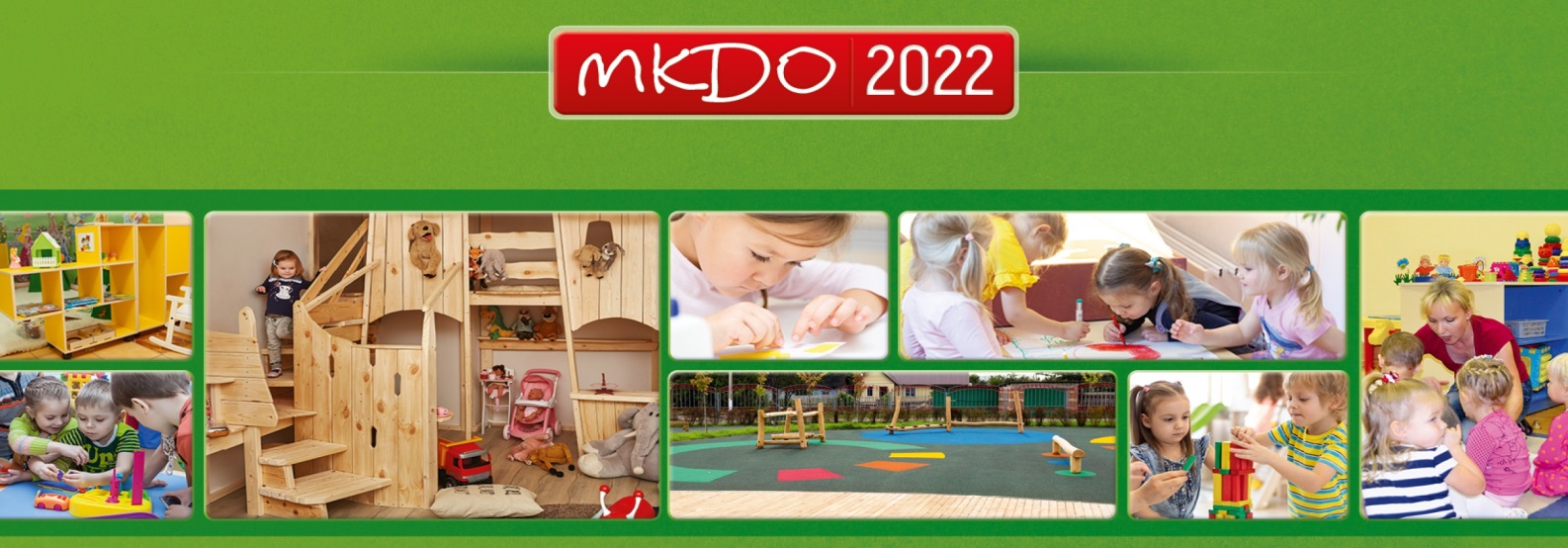 ДНЕВНИКИННОВАЦИОННОЙ ДЕЯТЕЛЬНОСТИпо теме:«Развитие качества дошкольного образования с использованием инструментария МКДО на образовательной платформе «Вдохновение»МБДОУ детский сад «Рябинушка» г.ЮжиЮжский муниципальный район Научный руководитель: Е.Р. Кузьмина, к.п.н., руководитель Ивановского отделения АНО ДПО «НИКО»2022г.СОДЕРЖАНИЕ:Сведения об организацииИнформационно-аналитическая справка о результативности инновационной деятельности организации за 2021-2022 уч.гПерспективный план на 2022-2023 уч.г.Приложение 1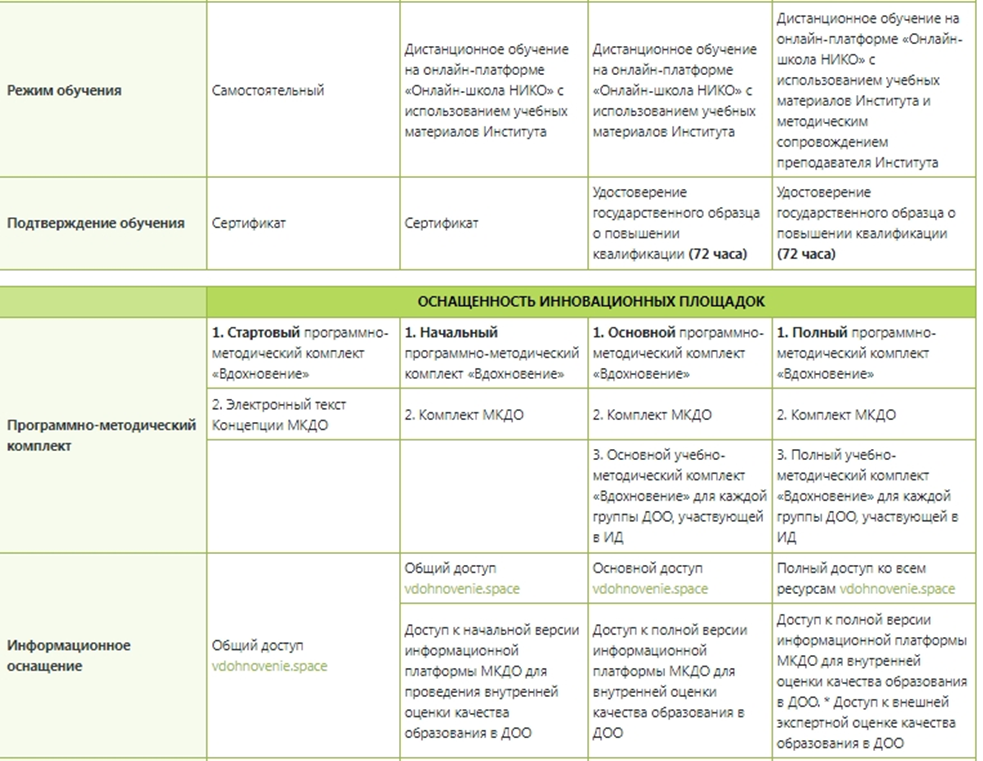 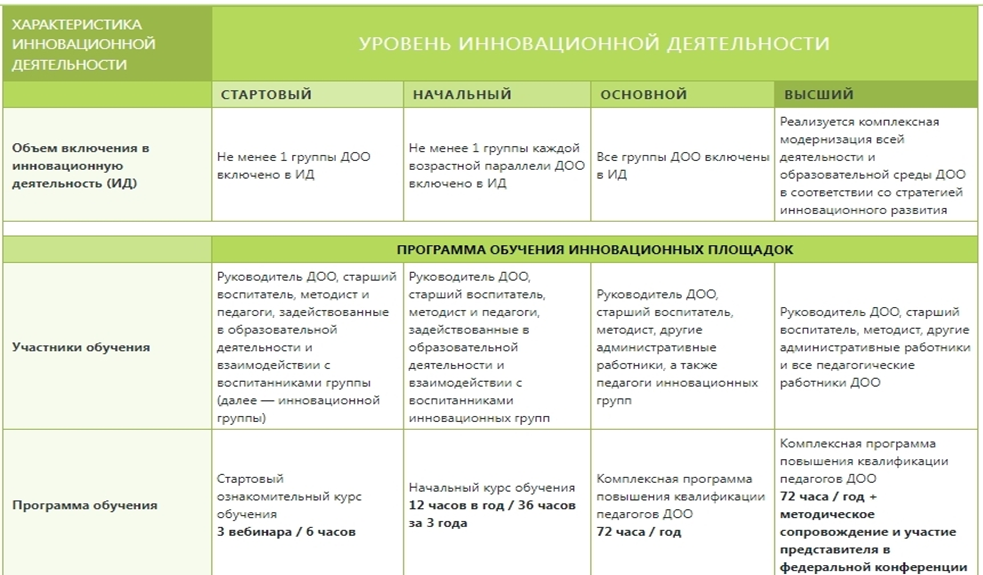 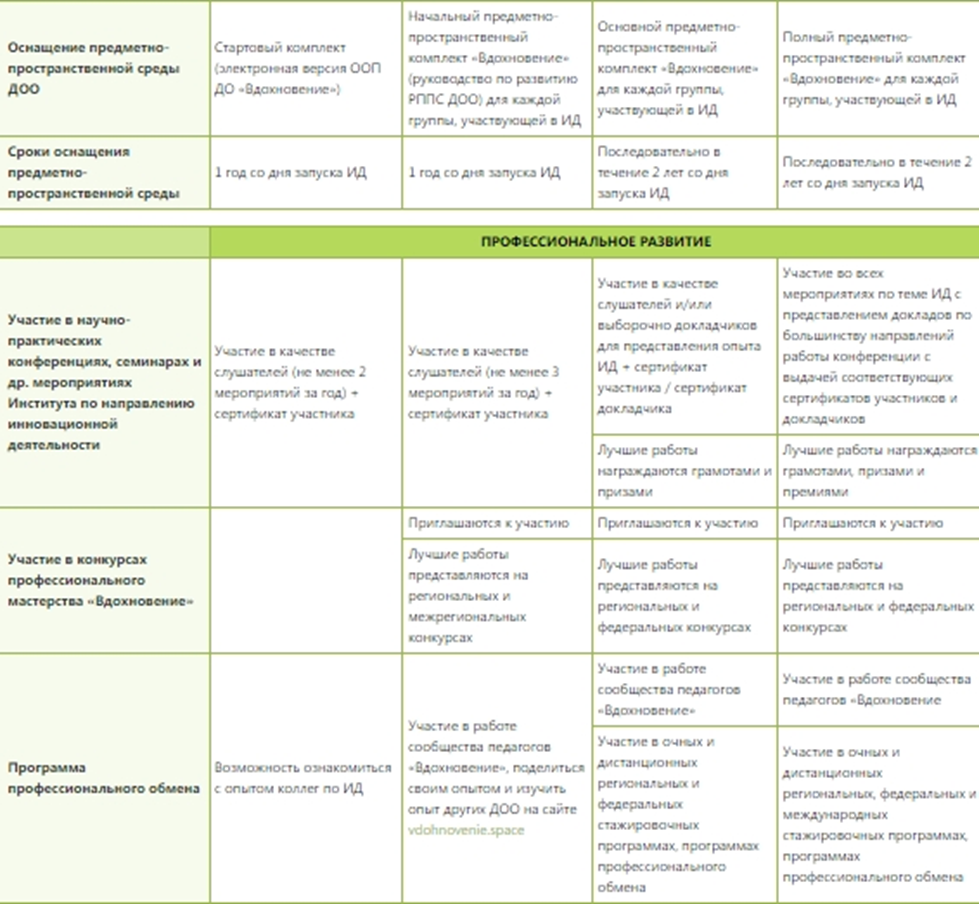 1.Сведения об организации32.Информационно-аналитическая справка о результативности инновационной деятельности организации за 2021-2022 уч.г.43.Перспективный план работы на 2022-2023 уч.г.4.Информационно-аналитическая справка о результативности инновационной деятельности организации за 2022-2023уч.г.5.Перспективный план работы на 2023-2024уч.г.6Информационно-аналитическая справка о результативности инновационной деятельности организации за 2023-2024уч.г.789101.Название ДООМуниципальное бюджетное  дошкольное образовательное учреждение детский сад общеразвивающего вида "Рябинушка" г. Южи2.Адрес, телефон,e-mail155630, Россия, Ивановская область, г. Южа, ул. Пушкина, д.3тел. 8(49347)2-11-68Электронный адрес:dou-rubinushka@yandex.ru, morozova_tm@ivreg.ru3.ФИО заведующегоМорозова Татьяна Михайловна4.Ответственное лицо, контактный телефон и e-mail ответственного лицаТараканова Надежда Владимировна89092463431ntarakanowa@yandex.ru5.Статус инновационной площадки: начальный, стартовый, основной.(см. Приложение 1)Начальный6Количество педагогов, задействованных в инновационной деятельности 47Возрастная группа, в которой реализуется программа «Вдохновение» или планируется и с какого времениС 1 сентября 2022 года программа «Вдохновение» будет реализоваться в подготовительной к школе группе и планируем младшую группу.№НаименованиеСрокиОтметка о выполненииПодтверждениеНаписать конкретно, что приложили (ссылка на новость на сайте, презентация, фото и видео материалы и .тд.)1.Управление инновационной деятельностью(педагогические советы, собрания творческой группы)1.Темы педагогических советов:«Технология «Детский совет», «Технология Трех вопросов», Собрание творческой группы «Развивающая предметно-пространственная среда по программе Вдохновение».выполнено2.Проведение основного мониторинга исследований по шкалам МКДО2.Показатель качестваОбласть качества «СОДЕРЖАНИЕ ОБРАЗОВАТЕЛЬНОЙ ДЕЯТЕЛЬНОСТИ» (3) → Познавательное развитие (2) →Показатель 3.2.4. «Формирование представлений об окружающем мире: природа, экология, техника и технологии»09.01-21.01.2022выполненопрезентация2.Дата выступления10.02.20223.Проведение дополнительного мониторинга исследований по шкалам МКДО3.Показатель качества «Область качества «СОДЕРЖАНИЕ ОБРАЗОВАТЕЛЬНОЙ ДЕЯТЕЛЬНОСТИ» (3) → Речевое развитие (3) →Показатель 3.3.1. «Развитие речевого слуха»20.01.2022выполненопрезентация3.Дата выступления4.Объем включения в инновационную деятельность:-  не менее 1 группы ДОО включено в ИД (указать возрастную группу);-не менее 1 группы каждой возрастной параллели ДОО включено в ИД;-все группы ДОО включены в ИД;В 2021-22 учебном году в инновационной деятельности участвовала старшая группа5.Участие в семинарах, вебинарах инновационных площадок Ивановской областиУчаствовали во всех семинарах и вебинарах ИП Ивановской области6.Участие в межрегиональных стажировках Г. ВладимирГ. Щелково14 апреля 202218 мая 2022участвовалисертификаты7.Участие в Фестивалях по Программе «Вдохновение»(наличие сертификатов)Зимний вальс с Вдохновением и Осеннее Вдохновениеучаствовалисертификаты7.8.Участие в научно- практических конференциях, семинарах по направлению инновационной деятельности на всероссийском уровне (наличие сертификатов)8.Участие во Всероссийском семинаре «Организационно-технологические особенности проведения МКДО в регионе: опыт 2021 года и направления совершенствования», организованном АНО ДПО «Национальным институтом качества образования» Материалы   Всероссийского семинара «https://mkdo2022.niko.institute/(наличие сертификатов)участвовали9.Участие педагогов в конкурсах профессиональногомастерства (наличие сертификатов)Конкурс «Калейдоскоп педагогического вдохновения»(наличие диплома, сертификата)Участвовали 4 педагогасертификат10.Обобщение и распространение опыта работы по инновационной деятельности(ссылки на новости в социальных сетях, видео, сертификаты )10.11.Размещение новостей на сайте ДОО (указать ссылки, в группе МКДО, в группе ВКонтактеhttps://vk.com/public203281627Размещали новости на сайте ДОУ11.12.Подготовка педагогических кадров (курсы повышения квалификации) в АНО ДПО «Национальный институт качества образования»(Указать, сколько человек за год прошли курсы в АНО ДПО «Национальный институт качества образования»)1 педагог12.13.Оснащение развивающей предметно-пространственной среды, соответственно исследуемой области качества (фото, видео или презентацииразвивающей среды в группе, в которой планируется реализация Программы «Вдохновение»)14.Оснащение программно-методическим комплектом «Вдохновение» педагогов ДОО в 2021-2022г. (заказ пособий в издательстве «Национальное образование», какие уже пособия применяются в образовательном процессе)Сделали заказ 14.№НаименованиеСрокиОтметка о выполненииПодтверждениеНаписать конкретно, что приложили (ссылка на новость на сайте, презентация, фото и видео материалы и .тд.)1.Управление инновационной деятельностью(педагогические советы, собрания творческой группы)1.Темы педагогических советов:«Проектная деятельность в ДОУ»,  «Экран достижений», «Организация вариативных форм образовательной деятельности»2.Проведение основного мониторинга исследований по шкалам МКДО(приложить презентацию выступления, видео)2.Показатель качества «…»(вписать)2.Дата выступления3.Проведение дополнительного мониторинга исследований по шкалам МКДО(приложить презентацию выступления, видео)3.Показатель качества  «…»3.Дата выступления4.ВЫБРАТЬ ОДИН ИЗ ВАРИАНТОВОбъем включения в инновационную деятельность по Программе «Вдохновение»:-  не менее 1 группы ДОО включено в ИД (указать возрастную группу);-не менее 1 группы каждой возрастной параллели ДОО включено в ИД;-все группы ДОО включены в ИД;2 группы5.Проведение семинаров-практикумов, мастер-классов для инновационных площадок Ивановской области(указать месяц проведения семинара)Март 2023 годаУчастие в семинарах-практикумах, вебинарах инновационных площадок Ивановской областиБудем участвовать6.Участие в межрегиональных стажировках (г. Валикий Новгород,Г. Ярославль  и др.)Обязательно будем участвовать!!!!7.Участие в Фестивалях по Программе «Вдохновение»(наличие сертификатов)Будем участвовать7.8.Участие в научно- практических конференциях, семинарах по направлению инновационной деятельности на всероссийском уровне (наличие сертификатов)Будем участвовать8.Участие во Всероссийском семинаре «Организационно-технологические особенности проведения МКДО в регионе: опыт 2021 года и направления совершенствования», организованном АНО ДПО «Национальным институтом качества образования» (наличие сертификатов)Будем участвовать9.Участие педагогов в конкурсахпрофессиональногомастерства (наличие сертификатов)Будем участвоватьКонкурс «Калейдоскоп педагогического вдохновения»(наличие диплома, сертификата)Будем участвовать10.Обобщение и распространение опыта работы по инновационной деятельности(ссылки на новости в социальных сетях, видео, сертификаты )+10.11.Размещение новостей на сайте ДОО (указать ссылки, в группе МКДО, в группе ВКонтактеhttps://vk.com/public203281627+11.12.Подготовка педагогических кадров (курсы повышения квалификации) в АНО ДПО «Национальный институт качества образования»(Указать, сколько человек за год прошли курсы в АНО ДПО «Национальный институт качества образования»)1 педагог будет обучаться в 2022-23 г.г.12.13.Оснащение развивающей предметно-пространственной среды, соответственно исследуемой области качества (фото, видео или презентацииразвивающей среды в группе, в которой планируется реализация Программы «Вдохновение»)14.Оснащение программно-методическим комплектом «Вдохновение» педагогов ДОО в 2021-2022г. (заказ пособий в издательстве «Национальное образование», какие уже пособия применяются в образовательном процессе)14.